Когда отмечается День подснежникаДень подснежника (The Day of Snowdrop) отмечают ежегодно 19 апреля.История праздника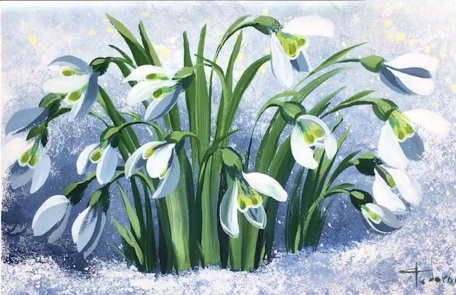 Этот весенний праздник родом из Англии, и не случайно – на британских островах к этому цветку особое отношение. Их разведению англичане уделяют много внимания – можно сравнить с разведением тюльпанов в Голландии. В Британии подснежник обычно зацветает в середине апреля, отсюда и дата праздника. Учрежден День подснежника был в 1984 году.Традиции праздникаДень подснежника – радостный праздник, говорящий о победе весны. Только этот цветок способен выжить в холодную раннюю пору.
Но подснежник – не только красивый, но и редкий цветок. День подснежника – отличный повод поговорить о радости от наступления весны и цветения природы, а также и о защите исчезающих видов. Природа красива во всех своих проявлениях, но красота ее очень хрупка. В День подснежника в ботанических садах, заповедниках, природных парках, учреждениях культуры и образовательных заведениях проходят мероприятия, посвященные празднику: выставки, лекции, экскурсии, конкурсы, квесты, мастер-классы.Легенды и поверья, связанные с подснежникамиЛегенды о подснежнике бытовали и на Руси. Зима взбунтовалась и вместе со своими спутниками Стужей и Ветром решила не пускать Весну. Цветы испугались ее угроз. Но храбрый подснежник выбрался из-под снежного покрова. Солнце же, увидев его лепестки, согрело теплом землю и прогнало Зиму.Интересные факты о подснежникахПодснежники – герои не только народных преданий, но и художественных произведений. Вспомните сказки «Подснежник» Ганса Христиана Андерсена и «Двенадцать месяцев» Самуила Маршака.Другие прозвища этого цветка – подснежный тюльпан, сончик, разлапушник, бобрик, одномесячник, пасхальный колокольчик.Подснежник может выдержать десятиградусный мороз. Помогает ему своеобразный «чехол» из тонких волосков у основания стебля.
Подснежник – близкий родственник нарцисса. Оба они принадлежат к семейству амариллисовых.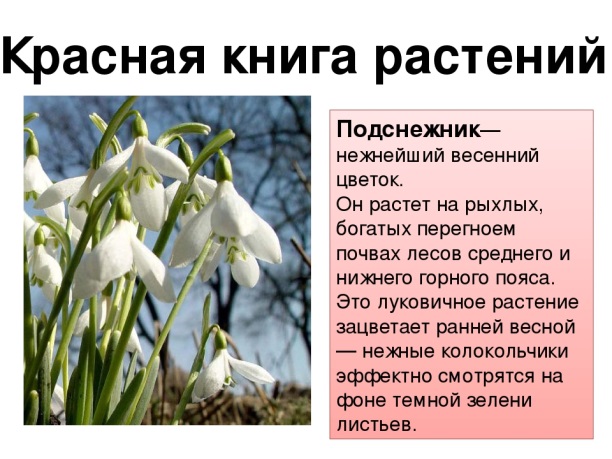 В Красную книгу России занесено 6 видов подснежников – кавказский, лагодехский, узколистный, широколистный, подснежник Борткевича и подснежник Воронова.В этот день полюбуйтесь цветением подснежников в саду и пересмотрите сказку «Двенадцать месяцев». Чем не отличный способ отметить праздник? В этот день мы с детьми вспоминаем стихи и сказки, рассматриваем иллюстрации, выполняем аппликации, рисунки и играем в игры:Игра «Подснежники»Слушаем стихи и выполняем различные движения.Видим мы подснежники –Маленькие, нежные.Из-под снега вырастают,(Приседаем.)Нам головками кивают.(Киваем головой.)Дунул ветер на цветочки.(Показываем.)Задрожали лепесточки.(Трясём кистями рук.)Вы, цветочки, не дрожите.(Качаем головой.)Выше голову держите.(Поднимаем голову.)Из-за тучки солнце выйдет –Вас согреет, не обидит.(Поднимаем руки вверх.)Завтра мы пойдём гулять(Шагаем на месте.)И увидимся опять!(Разводим руки в стороны.)Игра «Ищем подснежник»Воспитатель сообщает детям, что в лесу вырос подснежник, но нужно его найти. Играя роль водящего, воспитатель просит детей закрыть глаза и прячет в комнате подснежник (вырезанный из бумаги цветок). Тот, кто найдёт цветок, станет водящим. Он снова прячет цветок. Игра продолжается.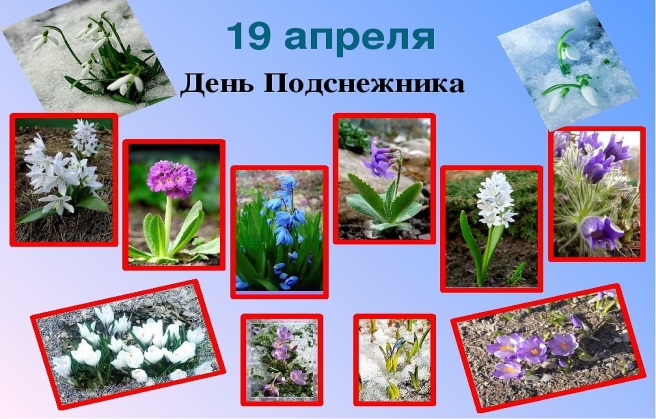 